Directions: Read and answer the following questions in complete sentences and thoughts from Conquest in the Americas. Who was the first person to encounter people in the Americas from Europe, who were the people the European encountered?What was the treatment of the Tainos like by Europeans?What is a conquistador?What three tools did the Europeans have that the natives did not? How many conquistadors were there in comparison to natives? Explain how this played out for the natives, and for the conquistadors.Who was Hernan Cortez? Who was the woman who helped Cortez, how did she help him?Who did the Aztecs believe Cortez was?How did Tenochtitlan fall to the Spanish?How was Spain impacted by taking territory in Latin America? How were the natives impacted by the Spanish in Latin America? 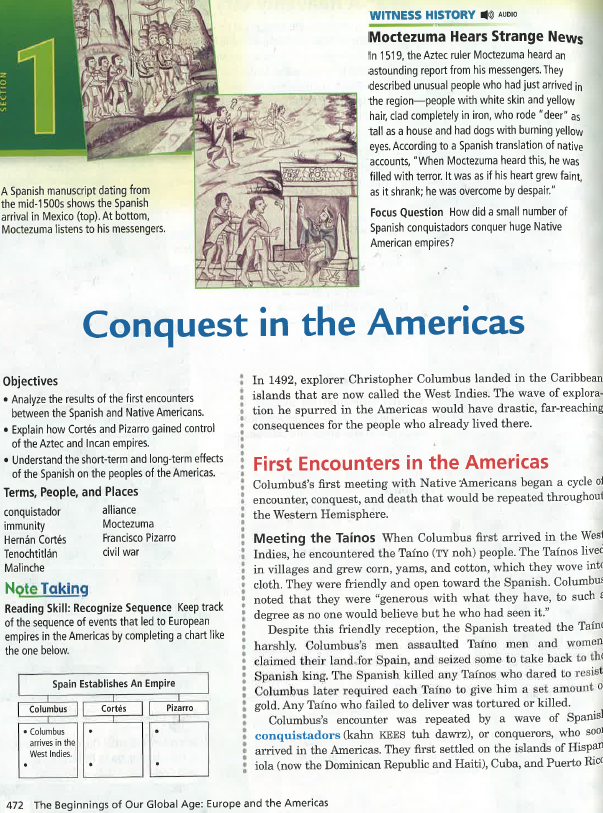 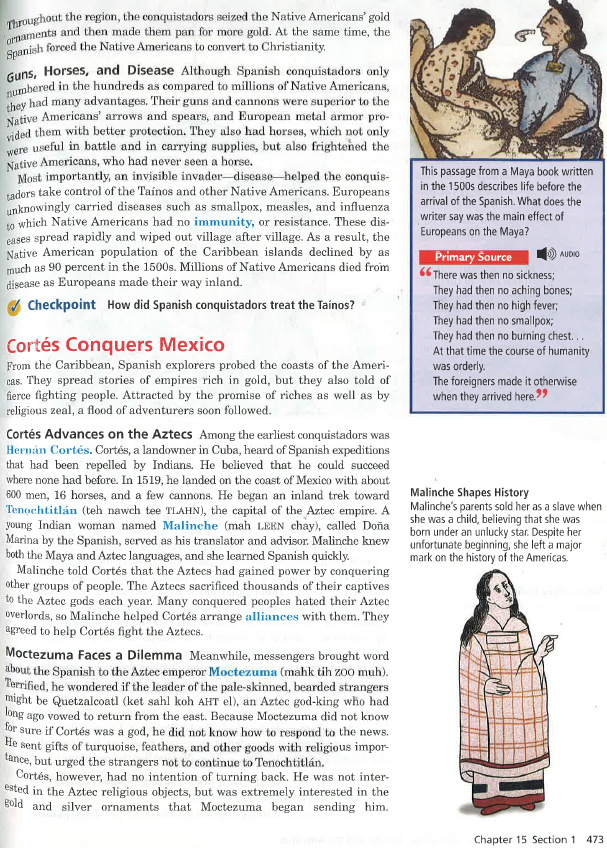 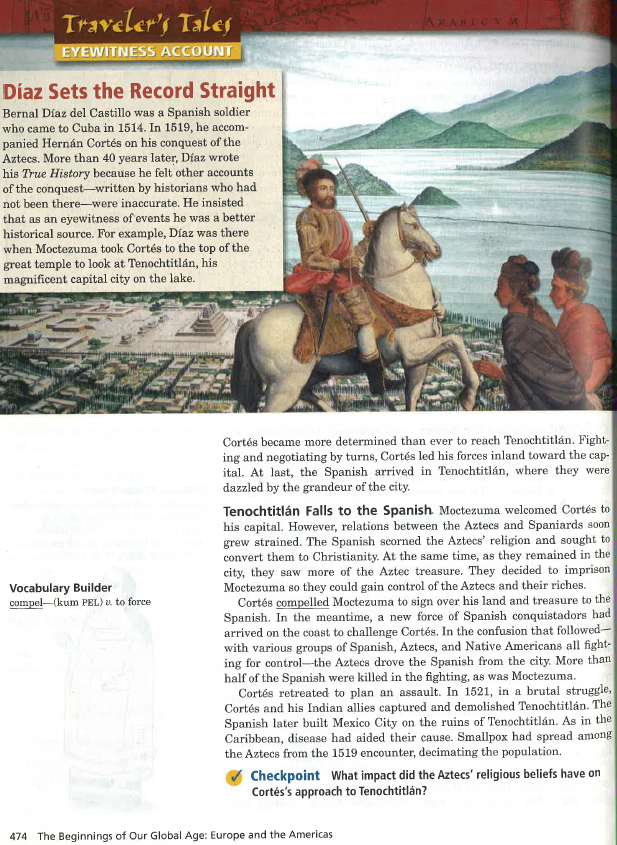 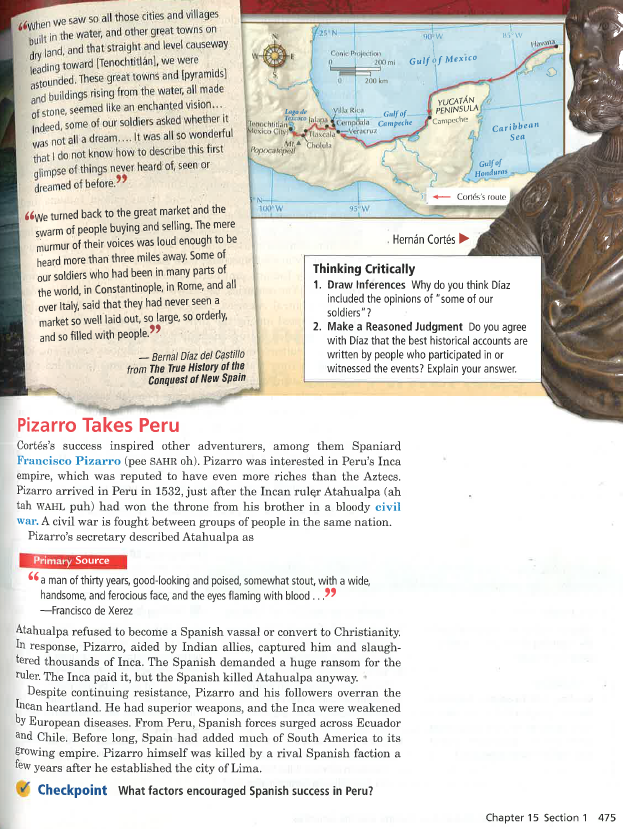 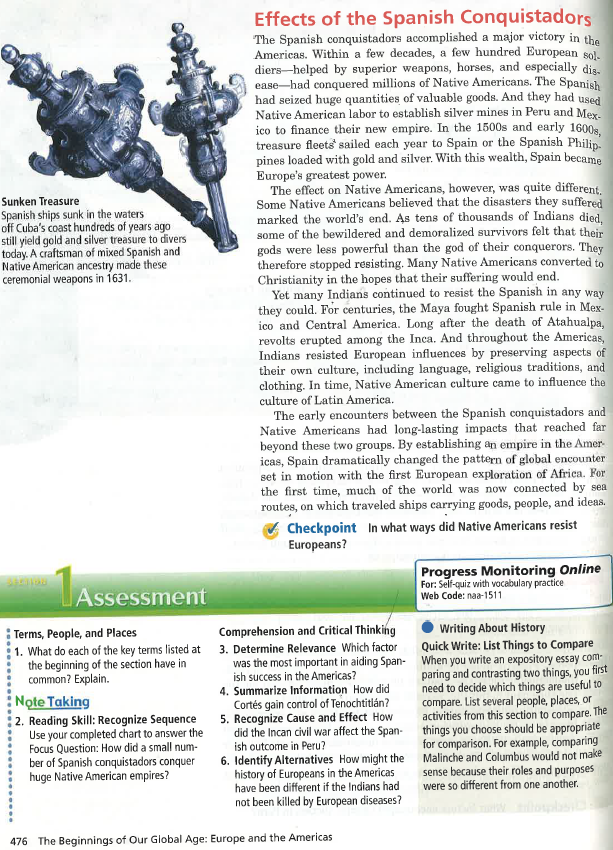 